ҠАРАР 	          	  					ПОСТАНОВЛЕНИЕ№   221                                                                                       19.03.2021г.«Об организации  аукциона»В целях  полного и эффективного обслуживания   сооружений коммунальной инфраструктуры – водопровода, входящего в состав казны сельского поселения Ишеевский  сельсовет МР Ишимбайский  район Республики Башкортостан,  руководствуясь Федеральным законом от 26 июля 2006 года №  135-ФЗ «О защите конкуренции»,  рассмотрев протокол № 1  постоянно-действующей комиссии по продаже права на заключение договоров аренды муниципального имущества от  18.03.2021г.,  п о с т а н о в л я е т:1.  Комитету по управлению собственностью Министерства земельных и имущественных отношений  Республики Башкортостан по Ишимбайскому району и городу Ишимбаю организовать проведение аукциона открытого по составу участников и по цене предложения, по продаже права на заключение договоров аренды сооружений коммунальной инфраструктуры – водопроводов, сроком на 3 года,  для водоснабжения жителей,  на следующее имущество:- водопроводные сети, расположенные по адресу: РБ,  Ишимбайский район, с.Ахмерово,   протяженностью . и с.Канакаево, протяженностью .;-  водопроводные сети, расположенные по адресу: РБ,  Ишимбайский район, с.Ишеево,   протяженностью .,  д.Янги-Аул  протяженностью . и д.Восток  протяженностью .;- водопроводные сети, расположенные по адресу: РБ,  Ишимбайский район, д.Урняк, протяженностью ., д.Карасевка, протяженностью .;Глава  администрации                                                                   И.М. Тагиров	Башкортостан Республикаhы Ишембай районы муниципаль районының Ишәй ауыл советы ауыл биләмәhе хакимиәте 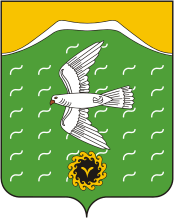 Администрация сельского поселения Ишеевский сельсовет муниципального района Ишимбайский район Республики БашкортостанҮҙәнбаевтар урамы, 66,Ишәй ауылы, Ишембай районы, Башкортостан Республикаһы453236Тел (факс) 8 (34794) 7 44 32E mail: mail@isheevo.ru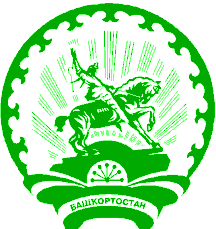 ул.Узянбаевых, 66,с.Ишеево, Ишимбайский район, Республика Башкортостан453236Тел (факс) 8 (34794) 7 44 32E mail: mail@isheevo.ru